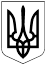 БЕРЕЗАНСЬКА МІСЬКА РАДАБРОВАРСЬКОГО РАЙОНУ КИЇВСЬКОЇ ОБЛАСТІВИКОНАВЧИЙ КОМІТЕТ РІШЕННЯВідповідно до статті 34 Закону України „Про місцеве самоврядування в Україні“, статті 177 Сімейного кодексу України, статті 17 Закону України „Про охорону дитинства“, пунктів 66, 67 Порядку провадження органами опіки та піклування діяльності, пов’язаної із захистом прав дитини, затвердженого постановою Кабінету Міністрів України від 24.09.2008 № 866 „Питання діяльності органів опіки та піклування, пов’язаної із захистом прав дитини“, на підставі протоколу засідання комісії з питань захисту прав дитини від 22.12.2021№ 26 та поданих документів, виконавчий комітет міської радиВИРІШИВ:Дозволити громадянам ХХХ,ХХХ, ХХХ укласти договір дарування належних їм часток житлового будинку, що знаходиться за адресою: ХХХ, на ім’я ХХХ. Попередити матір дитини, ХХХ, про відповідальність за порушення чинного законодавства щодо захисту житлових прав дитини. Зобов’язати ХХХ надати в службу у справах дітей Березанської міської ради (РощинаС.О.) копію укладеного згідно з цим рішенням договору дарування. Контроль за виконанням рішення покласти на першого заступника міського голови Хруля Р.Ф.Міський голова                          (підпис)                                  Володимир ТИМЧЕНКО24 грудня 2021 рокум. Березань№ 232Про дозвіл ХХХ, ХХХ, ХХХ на укладення договору дарування